Αγαπητοί γονείς και κηδεμόνες των μαθητών μας, Καθώς έχει αποδειχθεί πως τα πρώτα βήματα της σχολικής ηλικίας είναι καθοριστικά για τη διαμόρφωση βασικών χαρακτηριστικών της προσωπικότητας του ατόμου, βασική προτεραιότητα πλέον της σύγχρονης εκπαίδευσης αποτελεί η εκμάθηση και η καλλιέργεια κοινωνικών δεξιοτήτων. Άλλωστε, ισχυρή επιδίωξη των στόχων που τίθενται μέσω της εφαρμογής των Αναλυτικών Προγραμμάτων και ανήκουν στις προτεραιότητητες των κοινωνιών είναι ο σημερινός μαθητής να μετουσιωθεί σε αυριανό ενεργό πολίτη, που θα είναι σε θέση να διαχειριστεί με τέτοιο τρόπο τόσο τις ανάγκες του εαυτού του όσο και τις διαπροσωπικές σχέσεις του, ώστε να μπορεί να ΣΥΝ-εργαστεί αποτελεσματικά και υπεύθυνα για την ατομική και συλλογική πρόοδο.Είναι αλήθεια πως η προσπάθεια στο να ακούσει ο κόσμος των ενηλίκων τη φωνή των παιδιών αποτελεί μια ’’συνάντηση’’ που εγείρει ανασφάλειες αλλά επιπλέον αποτελεί και ισχυρή πρόκληση και για τις δύο πλευρές. Με την εφαρμογή, ωστόσο, των θεμελιακών αρχών της παιδαγωγικής του C.FREINET προσφέρονται οι τεχνικές για την ανάπτυξη δεξιοτήτων, επικοινωνίας και συνεργασίας με έμφαση στη συλλογική εργασία, τη δημοκρατία και την πρόληψη της βίας. Επιπλέον, καλλιεργείται η υπευθυνότητα και ενθαρρύνεται η ενεργός συμμετοχή των μαθητών υπό τον καθοδηγητικό ρόλο του δασκάλου. Ο μακροπρόθεσμος στόχος είναι η καλλιέργεια μιας κουλτούρας προσανατολισμένης στο να υπηρετούνται οι αρχές μιας δημοκρατικής και δίκαιης κοινωνίας.Υπό το πρίσμα των ανωτέρω, ακολουθώντας κάποια επιλεκτικά βήματα και εργαλεία της παιδαγωγικής του C.FREINET, σας ενημερώνουμε πως το σύνολο του μαθητικού δυναμικού των τμημάτων της Α΄ τάξης του σχολείου μας, υπό την καθοδήγηση των υπεύθυνων εκπαιδευτικών και των εκπαιδευτικών των παράλληλων στηρίξεων, καθιέρωσε από τον μήνα Φεβρουάριο της τρέχουσας σχολικής χρονιάς τη διεξαγωγή των μαθητικών συμβουλίων, τα οποία λαμβάνουν χώρα στη Βιβλιοθήκη του Σχολείου εβδομαδιαίως σε προκαθορισμένη ήμερα και ώρα. Η συμμετοχή στα μαθητικά συμβούλια αποτελεί μια μοναδική ευκαιρία να μυηθούν οι μαθητές/τριες στην τήρηση των δημοκρατικών διαδικασιών και την ανάληψη ρόλων σεβόμενοι τις υπευθυνότητες και αποφασίζοντας από κοινού τα θέματα προς συζήτηση. Υπηρετώντας τις θεμελιακές αρχές της μεθόδου και κυρίως τη συνεργασία – πολιτειότητα, την κοινοτική – συνεταιριστική οργάνωση της σχολικής ζωής και την ελεύθερη έκφραση και επικοινωνία, τηρείται ο ορισμός εκ περιτροπής υπεύθυνου λόγου και γραμματέα, γίνεται συλλογική διαχείριση σχέσεων και θεμάτων προς συζήτηση αλλά επιπλέον εξελίσσονται, αναδιαμορφώνονται και ενδυναμώνονται οι αξίες του αλληλοσεβασμού, της υπευθυνότητας και της αλληλοβοήθειας σε θετικό κλίμα χωρίς ανταγωνισμό.Δια μέσου αυτής της διαδικασίας, τα παιδιά μετέχουν ενεργά στη χαρά της πρωτοβουλίας αισθανόμενα ότι έχουν φωνή ισχυρή. Απομακρύνεται το αίσθημα της σχολικής αποτυχίας ή επιτυχίας των ακαδημαϊκών στόχων και μέσω της ελεύθερης έκφρασης σε κλίμα ΣΥΝ-έργειας αναπτύσσονται με ’’φυσικό τρόπο’’ αληθινές και αυθεντικές κοινωνικές περιστάσεις. Τέλος, οι μαθητές νιώθουν ότι ΣΥΝ-διαμορφώνουν και ΣΥΝ-αποφασίζουν τους κανόνες για τη βελτίωση της ζωής στο σχολείο ως ισότιμα μέλη της Κοινότητας Μάθησης. Τα προγράμματα διενεργούνται με τη σύμφωνη γνώμη του Συλλόγου Διδασκόντων και της Διευθύντριας του σχολείου. Πράξη Σ.Δ.Νο69/21-02-2024Με εκτίμηση,Οι υπεύθυνοι εκπαιδευτικοί της Α΄τάξης:κ. Χαμακιώτη Ηρώ και κ.Γάκη ΕλένηΟι εκπαιδευτικοί της παράλληλης στήριξης:κ. Κατσαντώνη Αγγελική, κ. Ουντζιάν Ελένη, κ.Τσιαλάνη Ελένη, κΤσούτση Μαρία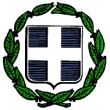 ΕΛΛΗΝΙΚΗ   ΔΗΜΟΚΡΑΤΙΑΥΠΟΥΡΓΕΙΟ ΠΑΙΔΕΙΑΣ, ΘΡΗΣΚΕΥΜΑΤΩΝ ΚΑΙ ΑΘΛΗΤΙΣΜΟΥΠΕΡΙΦ/ΚΗ  Δ/ΝΣΗ  Α/ΘΜΙΑΣ &  Β/ΘΜΙΑΣ ΕΚΠ/ΣΗΣ ΑΤΤΙΚΗΣΔΙΕΥΘΥΝΣΗ Π.Ε.  Δ΄ ΑΘΗΝΑΣ                  2ο Δημοτικό Σχολείο Γλυφάδας Γλυφάδα, 26/02/2024Αρ. Πρωτ.114Γλυφάδα, 26/02/2024Αρ. Πρωτ.114ΕΛΛΗΝΙΚΗ   ΔΗΜΟΚΡΑΤΙΑΥΠΟΥΡΓΕΙΟ ΠΑΙΔΕΙΑΣ, ΘΡΗΣΚΕΥΜΑΤΩΝ ΚΑΙ ΑΘΛΗΤΙΣΜΟΥΠΕΡΙΦ/ΚΗ  Δ/ΝΣΗ  Α/ΘΜΙΑΣ &  Β/ΘΜΙΑΣ ΕΚΠ/ΣΗΣ ΑΤΤΙΚΗΣΔΙΕΥΘΥΝΣΗ Π.Ε.  Δ΄ ΑΘΗΝΑΣ                  2ο Δημοτικό Σχολείο Γλυφάδας ΕΛΛΗΝΙΚΗ   ΔΗΜΟΚΡΑΤΙΑΥΠΟΥΡΓΕΙΟ ΠΑΙΔΕΙΑΣ, ΘΡΗΣΚΕΥΜΑΤΩΝ ΚΑΙ ΑΘΛΗΤΙΣΜΟΥΠΕΡΙΦ/ΚΗ  Δ/ΝΣΗ  Α/ΘΜΙΑΣ &  Β/ΘΜΙΑΣ ΕΚΠ/ΣΗΣ ΑΤΤΙΚΗΣΔΙΕΥΘΥΝΣΗ Π.Ε.  Δ΄ ΑΘΗΝΑΣ                  2ο Δημοτικό Σχολείο Γλυφάδας ΕΛΛΗΝΙΚΗ   ΔΗΜΟΚΡΑΤΙΑΥΠΟΥΡΓΕΙΟ ΠΑΙΔΕΙΑΣ, ΘΡΗΣΚΕΥΜΑΤΩΝ ΚΑΙ ΑΘΛΗΤΙΣΜΟΥΠΕΡΙΦ/ΚΗ  Δ/ΝΣΗ  Α/ΘΜΙΑΣ &  Β/ΘΜΙΑΣ ΕΚΠ/ΣΗΣ ΑΤΤΙΚΗΣΔΙΕΥΘΥΝΣΗ Π.Ε.  Δ΄ ΑΘΗΝΑΣ                  2ο Δημοτικό Σχολείο Γλυφάδας ΠΡΟΣ:Γονείς και Κηδεμόνες μαθητών Α΄τάξηςΓονείς και Κηδεμόνες μαθητών Α΄τάξηςΠΡΟΣ:Γονείς και Κηδεμόνες μαθητών Α΄τάξηςΓονείς και Κηδεμόνες μαθητών Α΄τάξηςΘΕΜΑ:«ΜΑΘΗΤΙΚΑ ΣΥΜΒΟΥΛΙΑ - ΜΕΘΟΔΟΣ C.FREINET»